Publicado en 03006 el 30/10/2012 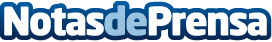 Simbiotika evoluciona el buscador de empresas y alcanza las 50.000búsquedas diarias.Simbiotika ha lanzado una evolución de su buscador empresarial en internet y aumentado las búsquedas a mas de 50.000 diarias.Datos de contacto:SIMBIOTIKA BUSINESS COMMUNITY SL902.918.281Nota de prensa publicada en: https://www.notasdeprensa.es/simbiotika-evoluciona-el-buscador-de-empresas-y-alcanza-las-50000busquedas-diarias Categorias: Marketing E-Commerce http://www.notasdeprensa.es